10.11.22 В целях реализации программы «Патриотическое воспитание учащихся», активисты отряда «Юнармия» возложили цветы к памятной доске сотрудника правоохранительных органов погибший при исполнении служебного долга Багаудина Абдуллаева.  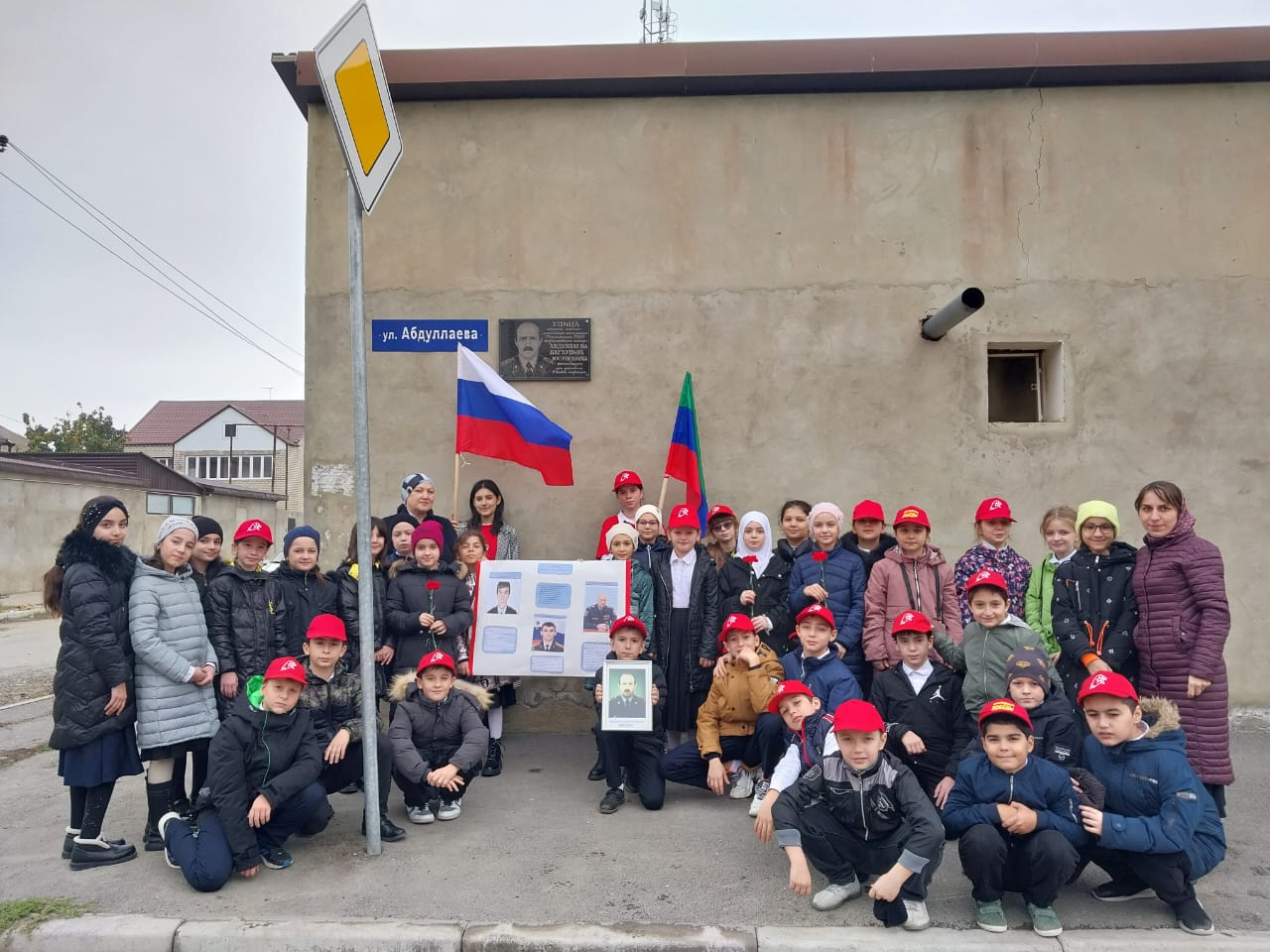 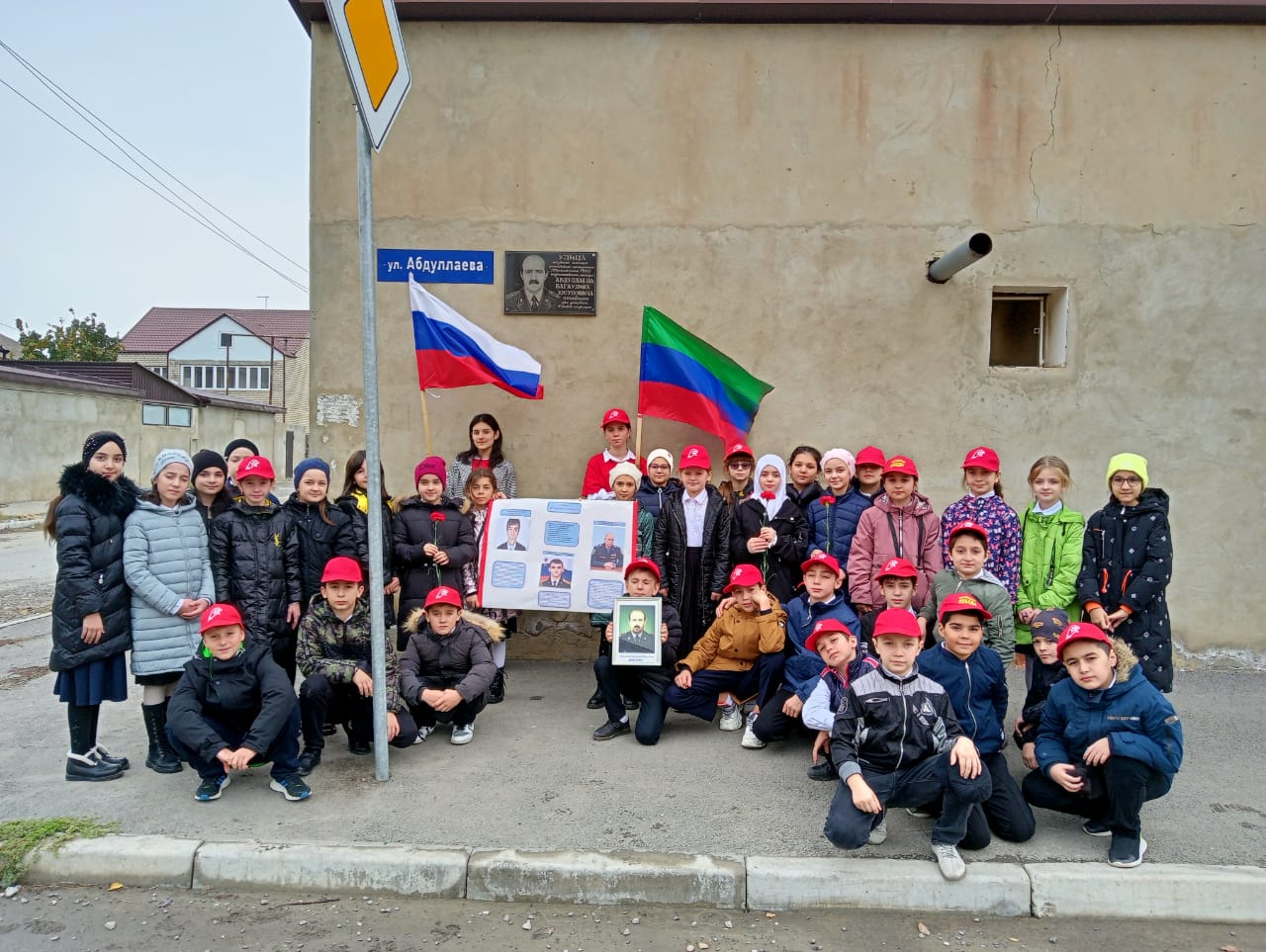 